ИЗВЕЩЕНИЕ О ПРОВЕДЕНИИ ЗАПРОСА ПРЕДЛОЖЕНИЙ№ 52 от «17» декабря 2020 г.Общая информацияОбщая информацияНаименование объекта закупки (предмет договора)Право заключения договора на оказание услуг субъекту малого и среднего предпринимательства Пермского края (далее – СМСП ПК) по содействию в обеспечении защиты и оформлении прав на результаты интеллектуальной деятельности и приравненные к ним средства индивидуализации юридических лиц, товаров, работ, услуг и предприятий, которым предоставляется правовая охрана за пределами территории Российской Федерации, а именно:подготовка и подача международной заявки на регистрацию обозначения в качестве товарного знака на базе российской регистрации № 509788 в следующих странах: Венгрии, Республике Польша, Чешской Республике, Республике Болгария, Республике Беларусь, Республике Казахстан, Китайской Народной Республике в соответствии с Мадридским соглашением /протоколом о международной регистрации  товарных знаков.Обозначение: FRONLIFT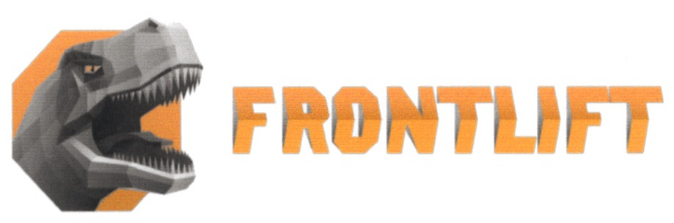 Классы МКТУ: 7 (седьмой класс)Вид обозначения: комбинированное Вид изображения: цветное Услуга оказывается комплексно.  Подготовка и подача международной заявки в указанные страны осуществляется одним исполнителем одновременно.Описание объекта закупкиОказание услуги субъекту малого и среднего предпринимательства Пермского края (далее – СМСП ПК) по содействию в обеспечении защиты и оформлении прав на результаты интеллектуальной деятельности и приравненные к ним средства индивидуализации юридических лиц, товаров, работ, услуг и предприятий, которым предоставляется правовая охрана за пределами территории Российской Федерации, а именно:подготовка и подача международной заявки на регистрацию обозначения в качестве товарного знака на базе российской регистрации № 509788 в следующих странах: Венгрии, Республике Польша, Чешской Республике, Республике Болгария, Республике Беларусь, Республике Казахстан, Китайской Народной Республике в соответствии с Мадридским соглашением /протоколом о международной регистрации  товарных знаков.Обозначение: FRONLIFTКлассы МКТУ: 7 (седьмой класс)Вид обозначения: комбинированное Вид изображения: цветное Услуга оказывается комплексно.  Подготовка и подача международной заявки в указанные страны осуществляется одним исполнителем одновременно.Способ закупочной процедурыЗапрос предложенийСпособ определения победителя закупочной процедурыПобедителем конкурса признается участник закупки, предложивший наилучшие условия исполнения договора, на основе критериев указанных в конкурсной документации.Размещение информации о проведении конкурсаИнформация опубликована на официальном сайте ФондаКонтактная информацияКонтактная информацияОрганизация (Заказчик), проводящая закупку товаров (работ, услуг)Некоммерческая организация «Пермский фонд развития предпринимательства» Официальный сайтwww.frp59.ruПочтовый адрес614990, г. Пермь, ул. Окулова, 75, корп.1, эт. 2, оф.11Место нахождения614990, г. Пермь, ул. Окулова, 75, корп.1, эт. 2, оф.11Адрес электронной почтыinfo@pgf-perm.ruНомер контактного телефона(342) 208-77-55, доб. 203Контактное лицо (Ф.И.О., тел., e-mail)Громовая Елена Ивановна(адрес) 614000, г. Пермь, ул. Петропавловская, 41, эт.2, оф. 202, тел.:(342) 207-77-55, эл. почта: gromovaya@perm-export.ruИнформация о процедуре проведения закупкиИнформация о процедуре проведения закупкиДата начала подачи заявок/предложений«17» декабря 2020 г.Дата окончания подачи заявок/предложенийдо 16-00 часов местного времени Заказчика «23» декабря 2020 г.Форма заявки на участие в закупкеЗаявка подается в письменной форме в запечатанном конверте почтой, лично или с курьером. Все листы заявки с приложениями должны быть прошнурованы, пронумерованы и скреплены печатью и подписью уполномоченного лица участника закупки. Полный перечень требований к оформлению заявки на участие содержится в закупочной документации.Место подачи заявок/предложений614015, г. Пермь, ул. Петропавловская, 41, эт.2, оф. 202, тел.:(342) 207-77-55, доб. 203курьером или по почте.Порядок подачи заявок/предложенийЗаявка на участие в запросе предложений направляется курьером или по почте с уведомлением. Заказчик регистрирует поступившую заявку на участие в запросе предложений в журнале регистрации и наносит непосредственно на титульный лист заявки на участие в запросе предложений соответствующую отметку. Журнал регистрации и отметка о принятии заявки должны содержать время, дату подачи и регистрационный номер заявки, присваиваемый в порядке очередности поступления заявок. По требованию лица, подавшего заявку на участие в запросе предложений, заказчик выдает расписку в получении такой заявки с указанием даты и времени ее получения.Порядок предоставления разъяснения положений закупочной документацииВ случае получения от участника закупки запроса о разъяснении документации о закупки, Заказчик обязан в течение 2 (двух) рабочих дней со дня поступления запроса направить разъяснения такому участнику и разместить такие разъяснения с указанием предмета запроса, но без указания наименования участника, от которого поступил запрос, на официальном сайте.Место рассмотрения предложений / заявок на участие в закупке614990, г. Пермь, ул. Окулова, 75, корп.1, эт.2, оф. 11Дата рассмотрения заявок на участие в закупке, подведение итогов закупочной процедурыНе позднее «30» декабря 2020 г. включительноИнформация по договоруИнформация по договоруНачальная (максимальная) цена договора     503 000  (пятьсот три тысячи) рублей 00 копеек.Цена договора включаетЦена договора включает в себя все затраты Исполнителя, возникшие у него в процессе исполнения договора в соответствии с Техническим заданием, а также затраты на страхование, уплату налогов, таможенных пошлин, сборов и другие обязательные платежи Исполнителя.Место оказания услуг (выполнения работы, поставки товара)Пермский крайСроки оказания услуг (выполнения работ, поставки товара)90 (девяносто) календарных дней с даты заключения Договора Форма оплатыБезналичный расчетПорядок оплатыОплата производится на условиях софинансирования в соответствии с пунктом 13.8.3 приказа Минэкономразвития России от 25.01.2019 № 594. Услуга предоставляется СМСП ПК на условиях софинансирования 70% на 30% НО «ПФРП» и СМСП ПК соответственно, но не более предельного значения, предусмотренного сметой на один СМСП ПК.Предельное значение суммы софинансирования– не более 1 млн. руб. на один СМСП ПК в соответствии 
с  пунктом 17.7 Приложения 1 приказа Минэкономразвития России от 25.01.2019 № 594.Этапы оплаты:1-й этап: заказчик 2 оплачивает исполнителю услуги в размере 30% от общей стоимости настоящего договора, в том числе НДС – 20%, в течение 5 (пяти) рабочих дней с момента подписания сторонами настоящего договора.2-й этап: заказчик 1 оплачивает исполнителю услуги в размере 70% от общей стоимости настоящего договора, в том числе НДС – 20%, в течение 5 (пяти) рабочих дней с момента выполнения заказчиком 2 первого этапа оплаты и предоставлением заказчику 1 платежного поручения. Обязанность по оплате услуг по настоящему договору возникает у заказчика 1 не ранее получения заказчиком 1 суммы субсидии по мероприятию «Государственная поддержка малого и среднего предпринимательства (обеспечение доступа субъектов малого и среднего предпринимательства к экспортной поддержке)» в рамках регионального проекта «Акселерация субъектов малого и среднего предпринимательства» подпрограммы 2 «Развитие малого и среднего предпринимательства» Государственной программы Пермского края «Экономическая политика и инновационное развитие», утвержденной постановлением Правительства Пермского края от 3 октября 2013 г. № 1325-п.Проект договораПрилагается к закупочной документации о проведении запроса предложенийТребования к участникам закупкиТребования к участникам закупкиТребования к участникам1. Наличие государственной регистрации в качестве юридического лица (для участников процедуры закупки – юридических лиц), государственной регистрации физического лица в качестве индивидуального предпринимателя (для участников закупки – индивидуальных предпринимателей), отсутствие ограничения или лишения правоспособности и / или дееспособности (для участников процедуры закупки – физических лиц).2. Участник закупки - юридическое лицо не должен находиться в процессе ликвидации, его деятельность не приостановлена в порядке, предусмотренном законодательством Российской Федерации; участник закупки - индивидуальный предприниматель не должен прекратить деятельность в качестве индивидуального предпринимателя. В отношении участника закупки отсутствует решение арбитражного суда о признании участника закупки - юридического лица или индивидуального предпринимателя несостоятельным (банкротом) и об открытии конкурсного производства. 3. Отсутствие у участника закупки недоимки по налогам, сборам, задолженности по иным обязательным платежам в бюджеты любого уровня или государственные внебюджетные фонды за прошедший календарный год, размер которых превышает двадцать пять процентов балансовой стоимости активов участника закупки, по данным бухгалтерской отчетности за последний отчетный период.4. Отсутствие у участника закупки - физического лица либо у руководителя, членов коллегиального исполнительного органа, лица, исполняющего функции единоличного исполнительного органа, или главного бухгалтера юридического лица - участника закупки судимости за преступления в сфере экономики и (или) преступления, предусмотренные статьями 289, 290, 291, 291.1 Уголовного кодекса Российской Федерации (за исключением лиц, у которых такая судимость погашена или снята), а также неприменение в отношении указанных физических лиц наказания в виде лишения права занимать определенные должности или заниматься определенной деятельностью, которые связаны с поставкой товара, выполнением работы, оказанием услуги, являющихся объектом осуществляемой закупки, и административного наказания в виде дисквалификации.5. Участник закупки - юридическое лицо, которое в течение двух лет до момента подачи заявки на участие в закупке не было привлечено к административной ответственности за совершение административного правонарушения, предусмотренного статьей 19.28 Кодекса Российской Федерации об административных правонарушениях.6. Отсутствие между участником закупки и заказчиком 1 конфликта интересов, под которым понимаются случаи, при которых руководитель заказчика 1, член комиссии по осуществлению закупок, состоят в браке с физическими лицами, являющимися выгодоприобретателями, единоличным исполнительным органом хозяйственного общества (директором, генеральным директором, управляющим, президентом и другими), членами коллегиального исполнительного органа хозяйственного общества, руководителем (директором, генеральным директором) учреждения или унитарного предприятия либо иными органами управления юридических лиц - участников закупки, с физическими лицами, в том числе зарегистрированными в качестве индивидуального предпринимателя, - участниками закупки либо являются близкими родственниками (родственниками по прямой восходящей и нисходящей линии (родителями и детьми, дедушкой, бабушкой и внуками), полнородными и неполнородными (имеющими общих отца или мать) братьями и сестрами), усыновителями или усыновленными указанных физических лиц.7. Участник закупки не является офшорной компанией.8. Отсутствие в реестре недобросовестных поставщиков (подрядчиков, исполнителей) информации об участнике закупки, в том числе информации об учредителях, о членах коллегиального исполнительного органа, лице, исполняющем функции единоличного исполнительного органа участника закупки - юридического лица9. Наличие в штате организации участника закупки сотрудников, имеющих статус патентных поверенных Российской Федерации по направлению «Товарные знаки и знаки обслуживания», подтвержденное копиями свидетельств патентных поверенных и копиями приказов о приеме на работе данных сотрудников – не менее 1 (одного) сотрудника.10. Наличие у участника закупки опыта подачи заявок на международную регистрацию товарного знака в соответствии Мадридским соглашением/ протоколом о международной регистрации знаков за последние 3 (три года) с 01.01. 2018 по 01.12.2020, подтверждённое копиями титульных листов поданных международных заявок – не менее 2 (двух) заявок.Перечень документов, которые должны предоставить участники закупкиПеречень документов, которые должны предоставить участники закупкиПеречень необходимых документов (предоставленные документы перечисляются в описи документов, представляемых для участия в закупке с указанием количества листов)Участник закупки должен представить следующие обязательные документы (при отсутствии указанных документов заявка Участника не оценивается):1. Заявка на участие в запросе предложений, предоставленной по форме 1 к конкурсной документации о проведении запроса предложений. 2. К заявке прилагаются следующие документы:2.1. анкета по форме 2 к конкурсной документации о проведении запроса предложений;2.2. заверенная участником закупки копия Свидетельства о внесении записи в ЕГРЮЛ (для юридических лиц), копия Свидетельства о внесении записи в ЕГРИП (для индивидуальных предпринимателей), копии документов, удостоверяющих личность (для иных физических лиц), надлежащим образом заверенный перевод на русский язык документов о государственной регистрации юридического лица или физического лица в качестве индивидуального предпринимателя в соответствии с законодательством соответствующего государства (для иностранных лиц);2.3. документ, подтверждающий полномочия лица на осуществление действий от имени участника закупки - юридического лица (копия решения о назначении или об избрании либо приказа о назначении физического лица на должность, в соответствии с которым такое физическое лицо обладает правом действовать от имени участника закупки без доверенности (далее - руководитель). В случае, если от имени участника закупки действует иное лицо, заявка должна содержать также доверенность на осуществление действий от имени участника закупки, заверенную печатью участника закупки и подписанную руководителем участника закупки (для юридических лиц) или уполномоченным этим руководителем лицом, либо нотариально заверенную копию такой доверенности. В случае, если указанная доверенность подписана лицом, уполномоченным руководителем участника закупки, заявка должна содержать также документ, подтверждающий полномочия такого лица;2.4. декларация соответствия требованиям по форме 4 к конкурсной документации о проведении запроса предложений;2.5. документ, подтверждающий отсутствие неисполненной обязанности по уплате налогов, сборов, страховых взносов, пеней, штрафов, процентов, подлежащих уплате в соответствии с законодательством Российской Федерации о налогах и сборах, по состоянию на дату, предшествующую дате подачи заявки не более чем на тридцать календарных дней. Указанный документ должен быть подписан уполномоченным лицом ФНС России и скреплен печатью либо подписан усиленной квалифицированной подписью ФНС России (по форме, утвержденной приказом  ФНС России от 20.01.2017 № ММВ-7-8/20@ код по КНД 1120101.  2.6. При наличии задолженности - копии платежных документов контрагента об оплате данной задолженности с приложением справки о состоянии расчетов по налогам , сборам , страховым взносам, пеням, штрафам, процентам (представляется по форме, утвержденной приказом ФНС РФ от 28.12.2016 №ММВ-7-17/722@ форма по КНД 1160080). 2.7. опись документов по форме 3 к конкурсной документации.Перечень дополнительных документов (предоставленные документы перечисляются в описи документов, представляемых для участия в закупке с указанием количества листов)Указывается в закупочной документацииКритерии оценки заявокУказываются в закупочной документации